Інформаціяпро педагога-наставника обдарованої дитини Прізвище, ім’я, по-батькові педагога                      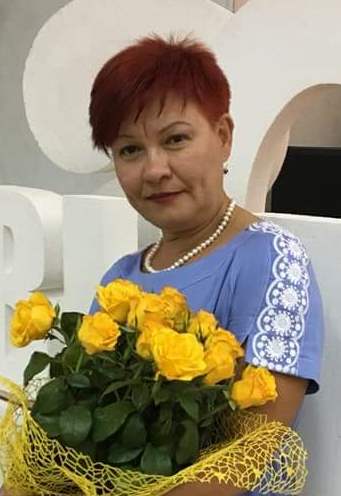 Малєєва Інна В’ячеславівнаПовна дата народження 16 листопада 1969 року                 Повна назва навчального закладу, де працює       Навчально-виховний комплекс №1 Покровської міської радиПредмет, який викладає трудове навчання, технологіїЗагальний стаж   31 рікПедагогічний стаж   31 рікКатегорія, звання: спеціаліст вищої категорії, вчитель - методист, Диплом переможця ІІ (обласного) етапу Всеукраїнського конкурсу «Учитель року – 2014» у номінації «Трудове навчання». Повна домашня адреса м. Покровськ, м-н «Шахтарський» б.15, кв.50Контактний телефон    0502915976 Вид обдарованості, яку розвиває  -  практично-перетворювальна. Досягнення за 3 навчальні роки (підготовка переможців та призерів олімпіад, конкурсів, змагань тощо)12.Участь у конференціях, семінарах тощо (включаючи Інтернет-заходи) Публікації за 3 навчальні роки (назва статті, видання) Збірник матеріалів Всеукраїнської науково-практичної інтернет-конференції 26-27 жовтня 2016 року «Сучасний вчитель трудового навчання та технологій: досвід та перспективи», Україна, Рівне. Видавець О. Зень 2016, стр.79 – 81 «Формування жіночої і національної ідентифікації учениць  на уроках трудового навчання»Дизайн предметів інтер’єру. //Підручник «ТЕХНОЛОГІЇ, 10-11», видавництво «Ранок», 2018р. – С. 4-19.Збірка «Освітні здобутки Донеччини: Перспективний педагогічний досвід». ОБЛІППО, 2018.Начальник відділуосвіти                    				____________		М.О. ГолубДата заповнення 05.06.2019рНавчальний рікОбласний рівеньОбласний рівеньВсеукраїнський рівеньВсеукраїнський рівеньНавчальний рікНазва заходуРезультатНазва заходуРезультат2016-2017р.2017-2018р.2018-2019р.ІІІ етап Всеукраїнської  олімпіади з трудового навчанняІІІ етап Всеукраїнської  олімпіади з трудового навчанняІІІ етап Всеукраїнської  олімпіади з трудового навчанняI місце - Суханова Маргарита, 10 клас; Кубрак Вікторія, 11 клас.I місце - Яценко Оксана, 9 клас; Лях Анастасія, 10 клас; Кубрак Вікторія, 11 клас.IІ місце - Лях Анастасія, 10 клас; Яценко Оксана,  11 клас. ІІІ місце – Черкашина Альбіна, 9 клас.IV етап Всеукраїнської учнівської олімпіади з  трудового навчанняIV місце –Яценко Оксана, 9  класНавчальний рікОбласний рівеньВсеукраїнський рівень2016-2017Березень 2017 року20 серпня 2017 року21 серпня 2017 рокуДійсний член асоціації творчих учителів Донецької області.Участь в обласній творчій групі «Створення посібника щодо підприємницької компетентності учнів на уроках трудового навчання /технологій».– участь у обласній творчій групі щодо підготовки виставки творчих робіт Донецької області в рамках ХХХV Всеукраїнської учнівської олімпіади з трудового навчання в номінації «Презентація регіону», яка отримала диплом І ступеня.– презентація досвіду  у рамках ІІІ серпневого Конгресу освітян Донеччини – 2017  «ОСВІТА ДОНЕЧЧИНИ : національний та європейський вектори розвитку»– участь у панельній дискусії Трендових студій «Нова українська школа» в рамках ІІІ серпневого Конгресу освітян Донеччини – 2017 «Освіта Донеччини: національний та європейський вектори розвитку».26-27 жовтня 2016 – участь у роботі Всеукраїнської науково-практичної інтернет-конференції «Сучасний вчитель трудового навчання та технологій: досвід та перспективи».2017-2018Дійсний член асоціації творчих учителів Донецької області.18 травня 2018Участь у регіональній конференції для шкільних педагогів афілійований міні-EdCampUKRAJINSK2018-2019Дійсний член асоціації творчих учителів Донецької області.7-8 листопада 2018 року – майстер клас «Проектна діяльність на уроках трудового навчання за оновленою програмою»  в рамках Всеукраїнського науково-практичного семінару «Компетентнісний вимір реалізації нових навчальних програм предметів технологічного циклу».4-5 грудня 2018 року – презентація досвіду в рамках  ІV Всеукраїнської науково-практичної конференції «проектування індивідуальної траекторії професійного розвитку педагогічних працівників у контексті євроінтеграції освітнього середовища».